Романова Матрёна КирилловнаРоманова Матрёна Кирилловна родилась 19 ноября 1920 года в д. Гломаздино Демидовского уезда Смоленской губернии, в семье колхозников Кирилла Илларионовича и Марии Парфеновны Романовых. Профессиональную судьбу этой учительницы предопределило ее детство. Будучи старшей дочерью в крестьянской семье Матрёна Кирилловна  с ранних лет была няней для своих брата и сестры и главной помощницей для родителей. Закончив Понизовскую среднюю школу, она поступает в Велижское педучилище. И всю свою жизнь Матрена Кирилловна  связывает со школой, проработав 35 лет учительницей начальных классов. 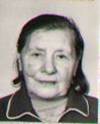  	О профессиональных  качествах  учителя  говорят не только  успехи  его учеников, но и душевная боль, беспокойство учителя за судьбу  каждого ребенка. Один эпизод - и портрет  учителя налицо.  Голодное послевоенное  время. Матрена Кирилловна  заметила, что  один  ее ученик почти прозрачный  (признак недоедания). Выяснила, что мальчик живет с больной матерью и есть в этой семье было  нечего. Тогда  учительница организовала в школе «поддержку» этому ученику  –  попросила школьников и их  родителей о помощи. Каждый день по очереди дети приносили кто  что мог из еды для этого мальчугана.Так сообща и выходили его.  Прошло время, вырос мальчишка, приехал в деревню, пришел  к  своей первой учительнице и сказал: «Мал был, но все помню и всю жизнь буду Вам благодарен за то, что спасли мне жизнь». Душевная щедрость  –  это одна  из сторон учительского  характера. Матрёна Кирилловна Романова  35 лет добросовестно  выполняла  свой учительский долг. И ни разу не усомнилась в правильности выбора своей профессии.Награждена медалью «За доблестный труд в период Великой Отечественной войны», юбилейными медалями, медалью «Ветеран труда».